Chủ đề: [Giải toán 6 Cánh Diều] - Toán 6 tập 2 - Chương V. Phân số và số thập phân     Mời các em học sinh cùng tham khảo chi tiết gợi ý giải Bài 1 trang 65 theo nội dung bài 9 "Tỉ số. Tỉ số phần trăm" sách giáo khoa Toán 6 Cánh Diều tập 2 theo chương trình mới của Bộ GD&ĐTGiải Bài 1 trang 65 SGK Toán 6 tập 2 Cánh DiềuCâu hỏiTính tỉ số của: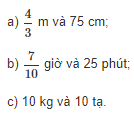 Giải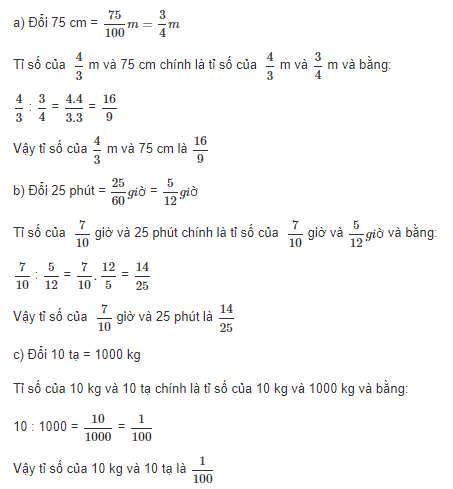 ~/~     Vậy là trên đây Đọc tài liệu đã hướng dẫn các em hoàn thiện phần giải bài tập SGK: Bài 1 trang 65 SGK Toán 6 tập 2 Cánh Diều. Chúc các em học tốt.